Available position for internship/ Erasmus+ Traineeship at the international office of the expertise network education at Artevelde University of Applied Sciences, Ghent, Belgium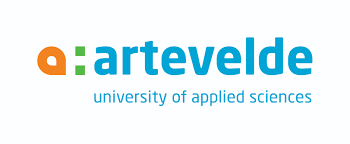 DepartmentTeacher training department, expertise network education.
Artevelde University of Applied Sciences, Ghent, BelgiumPosition titleStudent internship/ Erasmus+ TraineeshipDurationPreferably 1-year duration or a minimum of 1 semesterLocationYou will be working on 3 different campuses in the heart of the medieval city GhentStarting date1st of September 2021 Working hours9:00 – 15:00, 30h/weekAccommodationWe can help you seek appropriate accommodation within the city center. PaymentNo salary, the student is expected to have an Erasmus+ scholarship or other financial supportMain responsibilities and tasksSupporting the International OfficeWorking with different social media channelsMaintaining of excel sheets, registration of data.Taking active part in meetingsContribution to marketing/ recruitment activities…Depending on your talents, we can together decide which activities we can add.Person profileStudent enrolled at a Bachelor’s or Master’s level or a recent graduate who can receive a Erasmus+ scholarship or other financial support.English skills: B2 is recommended.Strong communication skills and intercultural awareness.Artevelde UAS promotes equal opportunity for participation of all people in an inclusive and unified community for learning and working. We strongly encourage students with specific needs to take part in the application processApplication procedureSend your cv and a motivation letter why you would like to do an internship at AUS.Interview via Teams will follow.Applications should be sent by email to: philip.oneill@arteveldehs.be. Deadline is 15th of August 2021In case of any further questions do not hesitate to contact Philip